АНАЛИТИЧЕСКАЯ СПРАВКА о проведении муниципального конкурса «Гимн муниципальной службы примирения»Цель и задачи конкурса.Цель: создание официального гимна ШСП ЛГО.Задачи:- привлечение внимания обучающихся к работе ШСП;- повышение престижа ШСП ОО;- реализация творческого потенциала и формирование активной общественной и гражданской позиции школьников;- популяризация восстановительной культуры среди обучающихся ОО.Период проведения акции: 01.10.-16.11.2021г.Место проведения: дистанционно.Конкурс проводился в пять этапов:I этап: 01.10-10.10.2021 г. – электронная регистрация участников; II этап: 01.10-30.10.2021 г. - подготовка конкурсных материалов;III этап: 10.10-13.11.2021 г. – оценивание работ конкурсной комиссией, открытое голосование в сообществе муниципального детского и юношеского объединения “LOGOS”;IV этап: 14-15.11.2021 г. – подведение итогов, определение победителей;V этап: 16. 11. 2021 г. – награждение победителей Конкурса, публикация работ победителей в сообществе муниципального детского и юношеского объединения «LOGOS», в сообществе ВКонтакте МАУ ДПО “ЦНМО”, на официальном сайте МАУ ДПО “ЦНМО”.Всего в конкурсе приняли участие 6 школьных служб примирения. В голосовании приняли участие 547 человек, что отвечает поставленной задаче о популяризации восстановительной культуры.По итогам голосования жюри и зрительского голосования в сообществе «LOGOS» места распределились следующим образом:I место - ФАБРИКА ДРУЖБЫ МБОУ "СОШ №2 с УИОП", ул. Орджоникидзе, 35
II место - МИРНОЕ ВРЕМЯ МБОУ "СОШ №7"
III место - STARS МБОУ "СОШ №6"
IV место - ФЕНИКС МБОУ "СОШ №2 с УИОП", ул. Строительная, 83 б
V место - МИРОТВОРЦЫ МБОУ "Школа для детей с ОВЗ", ШКОЛЬНАЯ СЛУЖБА ПРИМИРЕНИЯ КОТА ЛЕОПОЛЬДА МБОУ "СОШ №2 с УИОП"Мероприятие оправдало цели и задачи, получило положительный отклик от участников. Гимн принят как символ Муниципальной службы примирения.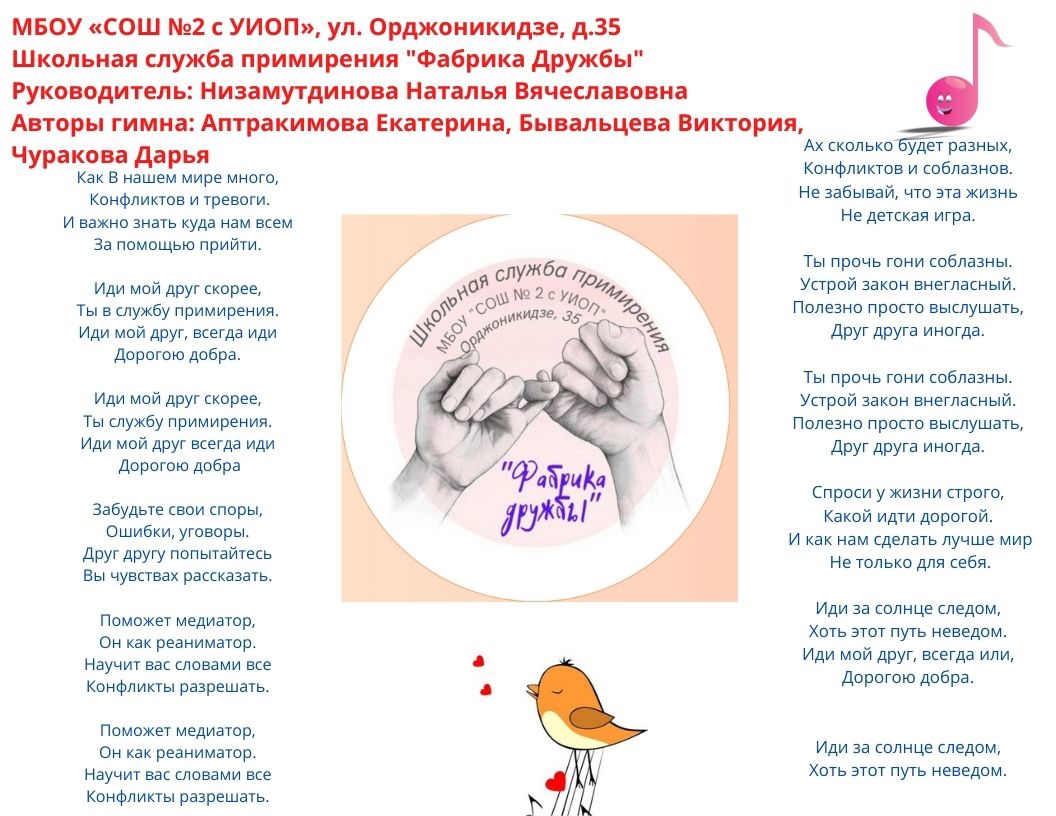 